Приложение 4Образец оформления статьиУДК 301.162 Я. П.Иванова, А. В. ПетренкоНовокузнецкий институт (филиал) федерального государственного бюджетного образовательного учреждения высшего образования «Кемеровский государственный университет», г. НовокузнецкIvanova_Y.P.@mail.ruМЕДИАЦИЯ КАК СПОСОБ УРЕГУЛИРОВАНИЯ КОНФЛИКТОВ: ПРОБЛЕМЫ И ПЕРСПЕКТИВЫ В СОВРЕМЕННОЙ РОССИИАннотация: В статье рассматриваются основные проблемы изучения медиации в разрешении конфликтных ситуаций. Обращается внимание на то, что медиация является досудебным способом разрешения конфликтных ситуаций в современной России. Современные конфликты приобретают широкий диапозон, от национальных до внутриличностных. Актуализируется необходимость внедрения в практику разрешения конфликтов опыт посредничества. В современной практике медиации используются различные подходы, одним из самых распространенных является восстановительный подход.Ключевые слова: конфликт, медиация, посредничество, диалог, восстановительный подход.
I.P. Ivanova, A.V. PetrenkoNovokuznetsk Institute (branch) of the Federal State Budgetary Educational Institution of Higher Education "Kemerovo State University", Novokuznetsk
MEDIA AS A METHOD OF CONFLICT SETTLEMENT: PROBLEMS AND PROSPECTS IN MODERN RUSSIA	Abstract: The article discusses the main problems of studying mediation in resolving conflict situations. Attention is drawn to the fact that mediation is a pre-trial way of resolving conflict situations in modern Russia. Modern conflicts acquire a wide range, from national to intrapersonal. The need for introducing mediation experience into conflict resolution practice is being updated. In modern mediation practice, various approaches are used, one of the most common is the recovery approach.	Key words: conflict, mediation, mediation, dialogue, restorative approach.В современном мире увеличилось количество конфликтов между людьми. Конфликты стали связаны с агрессивными проявлениями человеческого поведения.				(1)Таблица 1Относительные показатели количества конфликтов в стране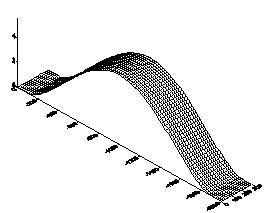 Рис. 1. Динамика развитияСписок литературы1.Кислинг, У. Сенсорная интеграция в диалоге: понять ребенка, распознать проблему, помочь обрести равновесие / У. Кислинг ; под ред. Е. В. Клочковой ; [пер. с немецкого К. А. Шарр]. - 7-е.издание – Москва : Теревинф, 2019. – 240 с. - ISBN 978-5-4212-0418-3. – Текст : непосредственный.2.Стратегия социально-экономического развития Кемеровской области до 2025 г. [Электронный ресурс] // Администрация Кемеровской области : офиц. сайт. – Электрон.дан. – Кемерово, 2015. – Режим доступа : http://www.ako.ru /PRESS/MESS/TEXT/doktrina.pdfНаучный руководитель д-р техн. наук, профессор 
Шрепп Б. В.© Иванова Я. П., Петренко А. В., 2017ПоказателиДинамика развития в %Динамика развития в %Показатели2017 г. 2019 г. 